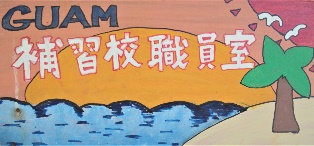 日本について考える校長　　佐藤　康隆現在「FIFAワールドカップ カタール大会２０２２」が開催され、世界中でサッカーファンのみならず、全国民レベルで盛り上がっています。侍ブルーのニッポンも当初の予想を跳ね返し、見事にベスト１６へ進出しています。アメリカも実は決勝トーナメントに進出していること、知っていましたか。　時期を同じくして、中学部の生徒たちは3泊4日で日本へ修学旅行に行ってきました。そこで、多くの日本の文化や習慣、マナー、そしてルールなどに触れ、多くの体験をしてきました。普段グアムではできない様々なことを経験することで、何が身に付いて、そして今後の彼ら、彼女たちの人生にどのように生かされていくのか考えてみました。　１　日本とグアムとの生活習慣の違いから学ぶ　日本では、特に学校教育の中で「礼儀や挨拶」というものを徹底的に学びます。朝起きた時から、食事の前後、そして人と接する際の態度や姿勢まで学校で学ぶと同時に各家庭でもその厳しさの軽重はあるもののごく当たり前に習慣化するまで学びます。人としての資質を礼儀や挨拶で推し測ることさえしてしまうくらいです。
　しかし、グアムやアメリカではどうでしょう。日本の「敬語」のような表現はそれほどありません。目上の人に対してもごく当たり前のように、対等に普段づかいの言葉や表現で挨拶や会話をします。　どちらが正しいという判定は下せませんし、そうする必要はありません。しかし、その土地（郷）に入ったならばその土地の文化に従うよう努力することが、人として大切なのではないかと私は考えます。そして、両方のよさや違いを体験し感じられた人は、それをしなかった人と比べて心の中に選択肢というか豊かさが生まれていると思います。ただ、ワールドカップの日本サポーターのように、その土地（郷）に入ってもルーツである礼儀やマナーを守り続けることで、評価され他者に学ぶ機会を与えることもあります。そのことは、日本人にとってはとても誇らしいことではないかと。　２　耐性を身に付けることの重要性　すべての事柄を１で述べた日本との違いで片付けてしまうこともできますが、以前の補習校だよりでも触れましたが、【耐性】に欠けているのは、現代の子供たちに言われ続けていることでもあります。過保護になってしまったり、失敗を未然に防ぐ必要性のある社会になったり、今の世の中の情勢にもかかわるかと思います。また、車社会であるグアムの社会事情も少なからず影響しました。　子供たちは、厳しいものキツイこと、大変なことからは避けたがります。大人に対して弱音を吐いたり文句を言ったり、批判をしたりしてできるだけ自分の思い通りの楽な近道を通る方法を要求してきます。そんな時に、大人は、子供たちから嫌がられても辛い道を歩みなさいと言えますか。昔は、敢えてそれをさせて【耐性】を培えるよう仕向けたそうです。今は、というかグアムではきっとそれは、非常に危険でしょうし、時に親の責任として問題になることもあるでしょう。ただ、教師として子供の状況を把握しながらできる限り頑張らせることの意義について、私は今でも必要と感じております。たとえ、その時点での子供たちに理解されずとしても・・・。☆★☆★☆　連絡事項　☆★☆★☆【秋祭り】１１月19日の秋祭りでは、補習授業校のブースも盛況で、児童生徒も保護者も協力し合って、とても楽しいひと時を過ごせました。いろいろとご準備、また当日ご対応くださったみなさま、ありがとうございました。当日もしくは練習日に参加した児童生徒で神輿用のTシャツをまだ受け取っていない人は、担任にサイズとともに申し出てください。【PTA主催クリスマスイベント】　別途PTAより詳細は配布されますが、12月10日（土）12:10 – 13:40にクリスマスイベントを実施する予定です。今年度はCOVID19感染も落ち着いたことで、ケーキのデコレーションを行います。【ここなつ文集】　開校50周年記念冊子に合わせて今年度は、12月中に原稿作成を完了します。そのため、3回ある12月中の授業では、文集の下書きや清書までを学習していきます。また、宿題になる場合もありますので、ご家庭でもご支援をよろしくお願いします。【英語検定・漢字検定】　今年度最後の英語検定および漢字検定の実施案（申込書）を配布します。受検希望者は締切りまでにお申し込みください。なお、前回の漢字検定および日本語検定の結果は、まだ届いておりませんが、学校では把握しておりますので、お知りになりたいご家庭は担任にお問い合わせください。結果配布は年明けになる予定です。　なお、日本語検定は今年度はすでに終了しております。　【冬季休業日】　１２月１７日が２学期終業式となります。１２月１８日から１月１３日までが冬季休業期間となります。約１か月と長いですが、各学年で課題などが出され、休み期間も日本語に触れ、学習する習慣をご家庭でも継続していただきますよう、よろしくお願いいたします。【今後の予定】　１２月１０日（日）　クリスマスイベント　１２月１７日（土）　２学期終業式　　　１月１４日（土）　３学期始業式　　１月２２日（日）　第３回英語検定　　１月２８日（土）　スポーツ大会　　２月１１日（土）　入学説明会２月１２日（日）第３回漢字検定